Automotive Engines Theory and Servicing 10th EditionChapter 27 – Camshafts and Valve TrainsLesson PlanCHAPTER SUMMARY: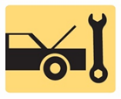 1. Camshaft, Camshaft Design, Camshaft Drives, Camshaft Movement, and Rocker Arms2. Pushrods, Lifters or Tappets, Overhead Camshaft Valve Trains, and Valve Train Lubrication3. Valve Train Problem Diagnosis, Camshaft Specifications, Camshaft Removal4. Measuring Camshaft and Selecting a Camshaft_____________________________________________________________________________________OBJECTIVES: 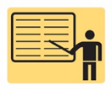 1. Describe the purpose and function of camshaft and camshaft design.2. Discuss camshaft drives and camshaft movement.3. Discuss rocker arms, pushrods, and lifters or tappets.4. Explain overhead camshaft valve trains, their lubrication, and problem diagnosis.5. Explain camshaft specifications.6. Explain how to remove, measure, and select a camshaft.7. Explain variable valve timing, and variable lift and cylinder deactivation systems._____________________________________________________________________________________RESOURCES: (All resources may be found at jameshalderman.com)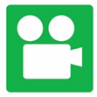 1. Task Sheet: Verify Engine Mechanical Timing2. Task Sheet: Pushrods and Rocker Arm Inspection3. Task Sheet: Inspect and Replace Timing Chain(s) and Gears4. Task Sheet: Valve Lifter Inspection5. Task Sheet: Camshaft Inspection6. Task Sheet: Camshaft Bearing Surface Inspection7. Task Sheet: Camshaft Bearing Inspection8. Chapter PowerPoint 9. Crossword Puzzle and Word Search (A1)10. Videos: (A1) Engine Repair11. Animations: (A1) Engine Repair_____________________________________________________________________________________ACTIVITIES: 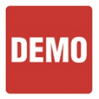 1. Task Sheet: Verify Engine Mechanical Timing2. Task Sheet: Pushrods and Rocker Arm Inspection3. Task Sheet: Inspect and Replace Timing Chain(s) and Gears4. Task Sheet: Valve Lifter Inspection5. Task Sheet: Camshaft Inspection6. Task Sheet: Camshaft Bearing Surface Inspection7. Task Sheet: Camshaft Bearing Inspection_____________________________________________________________________________________ASSIGNMENTS: 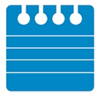 1. Chapter crossword and word search puzzles from the website.2. Complete end of chapter quiz from the textbook. 3. Complete multiple choice and short answer quizzes downloaded from the website._____________________________________________________________________________________Automotive Engines Theory and Servicing 10th EditionChapter 27 – Camshafts and Valve TrainsLesson PlanCLASS DISCUSSION: 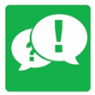 1. Review and group discussion chapter Frequently Asked Questions and Tech Tips sections. 2. Review and group discussion of the five (5) chapter Review Questions._____________________________________________________________________________________NOTES AND EVALUATION: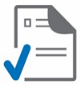 _____________________________________________________________________________________